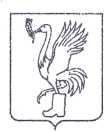 СОВЕТ ДЕПУТАТОВТАЛДОМСКОГО ГОРОДСКОГО ОКРУГА МОСКОВСКОЙ ОБЛАСТИ141900, г. Талдом, пл. К. Маркса, 12                                                          тел. 8-(49620)-6-35-61; т/ф 8-(49620)-3-33-29 Р Е Ш Е Н И Еот __25 января___ 2024 г.                                                         №  7┌                                                              ┐О согласовании передачи помещений в безвозмездное пользование Филиалу Государственного фонда поддержки участников специальной военной операции "Защитники Отечества" по Московской области	В соответствии с п.12 ст.35 Федерального закона от 6 октября 2003 года          № 131-ФЗ «Об общих принципах организации местного самоуправления в Российской Федерации», руководствуясь ст.47 Устава Талдомского городского округа, рассмотрев обращение главы Талдомского городского округа Московской области от 22.01.2024 г. № 99,  Совет депутатов Талдомского городского округа                                                                 РЕШИЛ:1. Согласовать передачу помещения в безвозмездное пользование Филиалу Государственного фонда поддержки участников специальной военной операции «Защитники Отечества» по Московской области, расположенного по адресу: Московская область, г. Талдом, ул. Калязинская, д. 41, площадью 11,2 кв.м., 2-ой этаж, сроком на 1(один) год, с 01.01.2024 года по 31.12.2024 года.2. Контроль исполнения настоящего решения возложить на председателя Совета депутатов Талдомского городского округа Московской области                     М.И. Аникеева.Председатель Совета депутатовТалдомского городского округа                                                               М.И. АникеевГлава Талдомского городского округа                                                   Ю.В. Крупенин